РУКОВОДСТВО ПОЛЬЗОВАТЕЛЯ бегущая строка внутренняя 1252х160х40 (арт. 21465)бегущая строка для улицы 1280х160х150 (арт. 21466) (далее Устройство)Подключить Устройство к сети. Убедиться в наличии питания (на дисплее строки должны отобразиться версия ПО, затем время и дата)Подключить Устройство к компьютеру (ноутбуку)  с установленной программой для связи с Устройством LedshowTW2013. Устройство подключается к компьютеру (ноутбуку) через сетевой разъём RG45При подключении табло к сетевому разъёму компьютера (ноутбука) откройте окно «сетевые подключения» путь: (Панель управления\Сеть и Интернет\Сетевые подключения)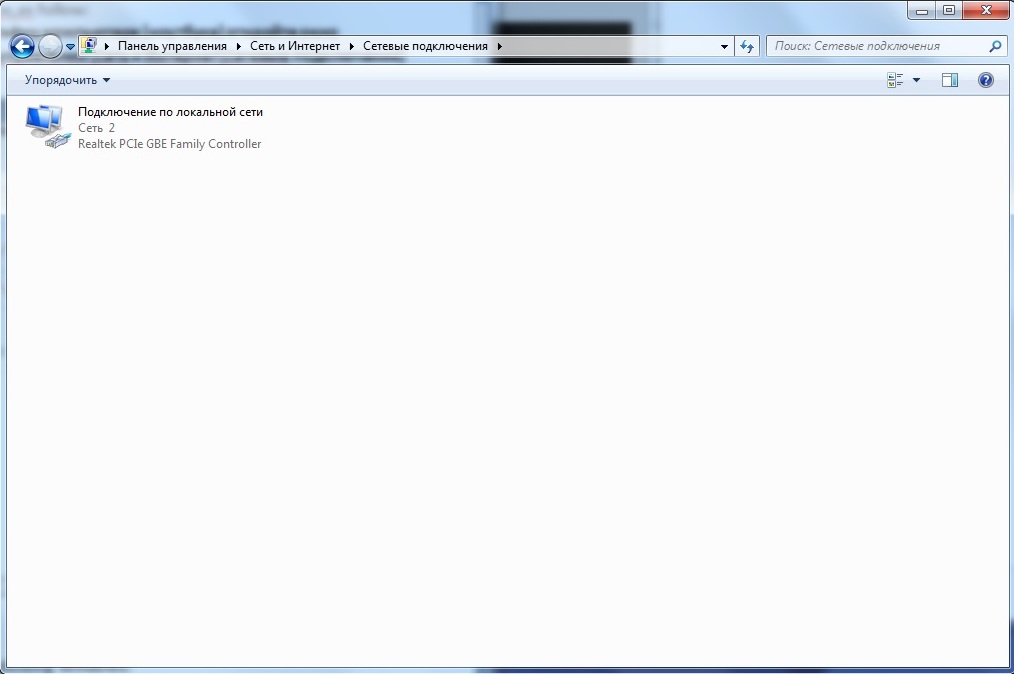 Клик правой кнопкой по ярлыку соединения, далее выбираем пункт «свойства». Откроется окно свойств соединения.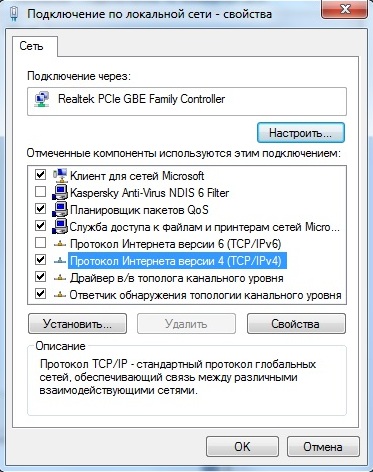 Двойной клик на пункт Протокол интернета TCP/IP, или TCP/IPv4(v6) В открывшемся поле вводим данные как на изображении ниже: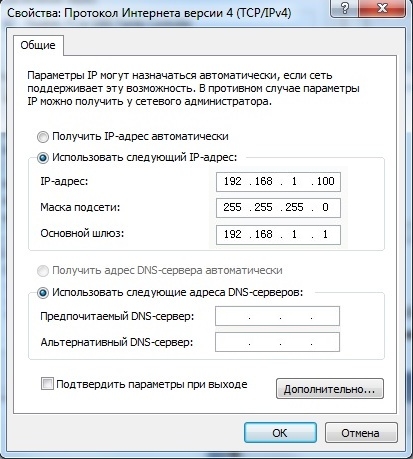 Запускаем программу “LedshowTW 2013”, Кликаем «Настройки», далее «настройки параметров экрана». В открывшемся окне вводим пароль: 168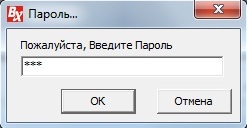 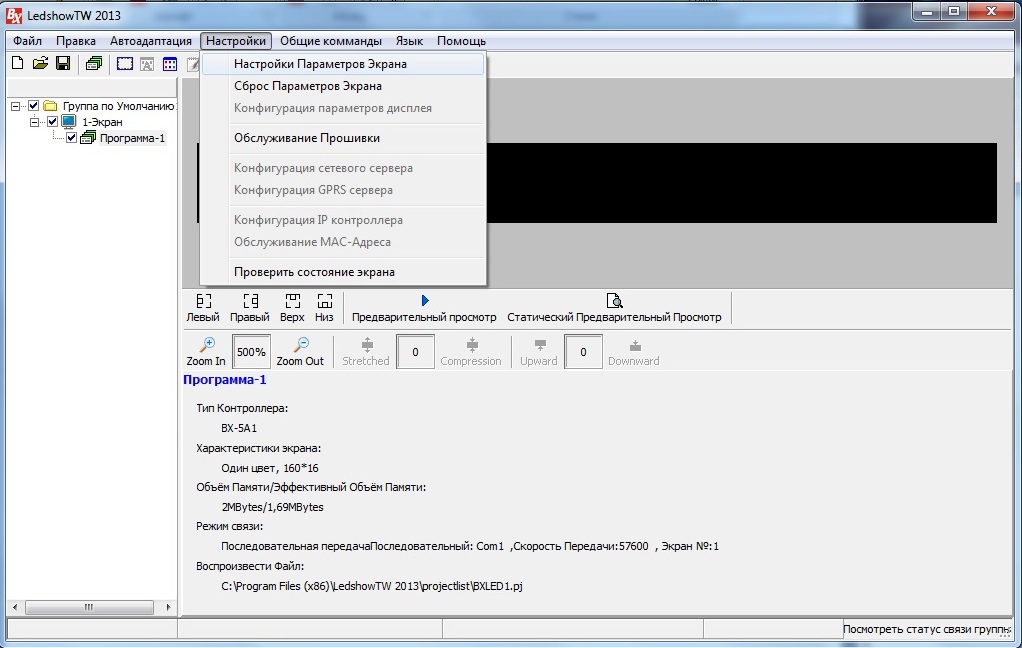 В открывшемся окне устанавливаем параметры экрана: высота, ширина, один цвет, номер СОМ-порта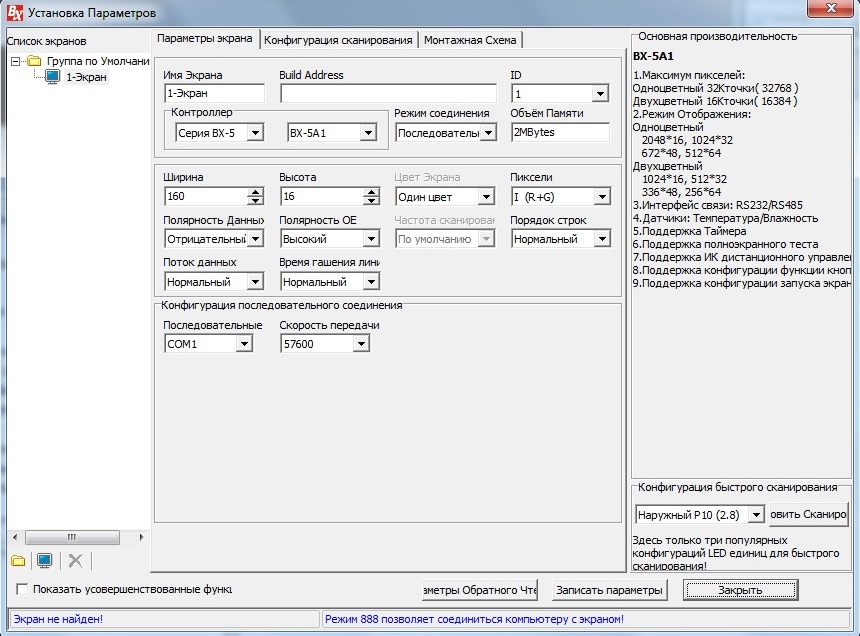 Окно настроек закрытьДля добавления информации в режиме бегущей строки - клик правой клавишей по пункту «Программа-1» и выбор пункта «Добавить Зону Субтитра»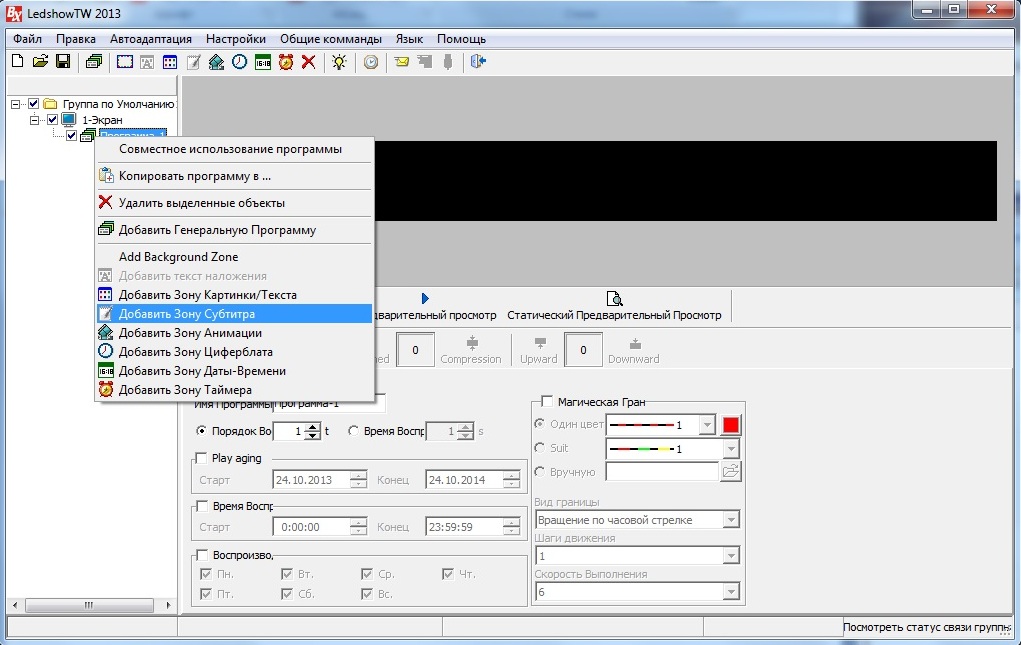 В открывшейся зоне редактирования «Субтитр-1» кликаем на пиктограмму субтитра , после чего откроется окно для ввода информации, в которое печатаем текст. Параметры текста могут быть изменены в верхней строке меню окна. Окно можно закрыть, а зону отображения для удобства просматривания можно увеличить кнопкой «Zoom In», и растянуть края.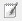 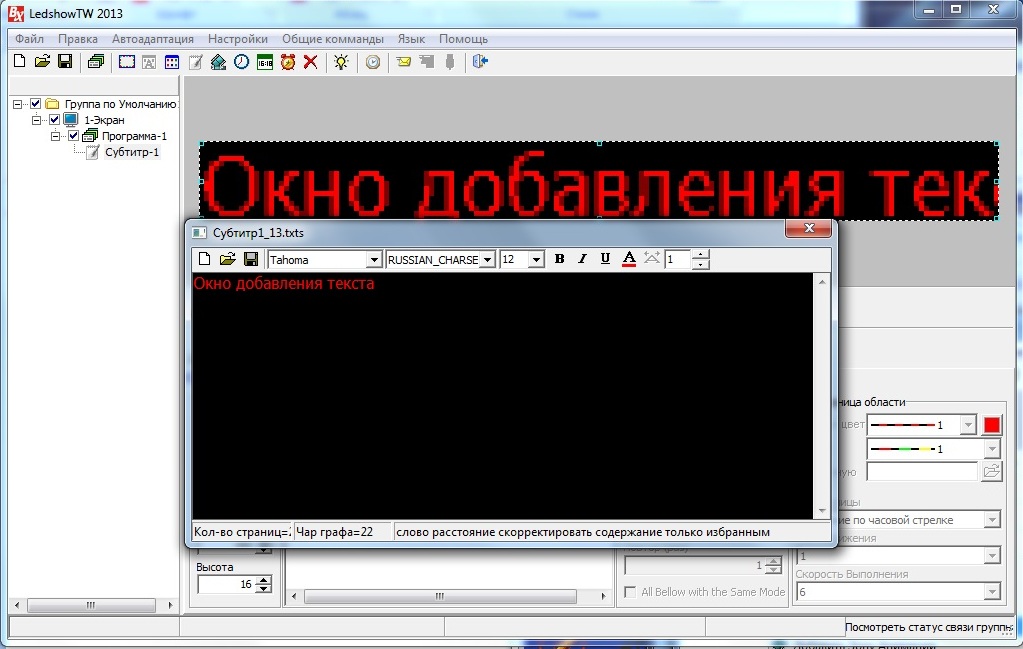 Информация на дисплей отправляется кликом по пиктограмме «Отправка программы текущего экрана» .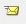 Для добавления информации в виде картинки - клик правой клавишей по пункту «Программа-1» и выбор пункта «Добавить Зону Картинки/Текста». В открывшейся зоне редактирования «Картинка/Текст-1» кликаем на пиктограмму вставки файла   и выбираем заранее приготовленный файл jpeg, jpg или bmp с необходимым разрешением.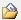 Для синхронизации времени компьютера и времени дисплея кликаем на пиктограмму «коррекция времени выделенных экранов»  в верхней панели.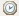 